Spanish Academic Credit Petition FormInstructions: Students must place into SPAN 1120, 2110 or 2120 with a placement exam. Once the student receives a C or better in the higher level Spanish course (in which they placed), they can request credit from the lower level course(s). Advisors and students should contact the appropriate academic dean’s office for questions. The form will be processed once it is submitted to the Registrars Office by the academic dean or associate.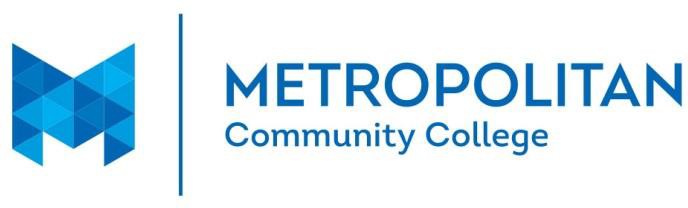 Spanish Academic Credit Petition FormStudents must place into SPAN 1120, 2110 or 2120 with a placement exam. Once the student receives a C or better in the higher level Spanish course (in which they placed), they can request credit from the lower level course(s). Approved credit is based on the following: the student is not registered for the course(s) to be assessed; the student is currently enrolled; and the credit hours are applicable to the current program of study that is listed in the system. Contact the appropriate academic dean for criteria and details.A non-refundable $40.00 fee must be paidat the Student Services office before issuing credits.Petitioned Course(s)Instructor Signature: 	Instructor of the Prefix (course)	DateApproval Signature: 	Academic Dean of the Prefix (course)	DatePlease return form to the Registrars Office FOC Bldg 5	For Official Use Only	Name:      ID #:      Address:      StreetCityStateZip CodePhone Number(s)        HomeWorkCellPrefixCourse #Course TitleCredit Hours